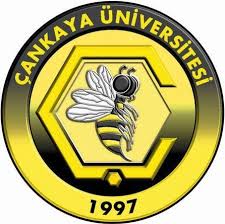 ÇANKAYA UNIVERSITYFaculty of Science and LettersDepartment of English Language and Literature2019-2020 Academic Year – Spring SemesterELL 374 19th Century Poetry (303 – 05)Course SyllabusLecturer: Özge Üstündağ Güvenç, PhD.Course Hours:  Wednesday 13:20-14:10 / 14:20-15:10 + Thursday 9:20-10:10Classroom: Wednesday RB 01 – Thursday RA 06Office Hours: Friday 10:00-12:00e-mail: ozgeguvenc@cankaya.edu.trCourse DescriptionThis course looks at some of the texts which reflect the “long Romantic period” (1740-1850), the second half of the 19th century, and the beginnings of modernism. The texts selected will vary depending on the semester and the instructor, from developments in 19th-century Britain, to those in France, Germany, Russia or North America. They may include philosophical or theoretical essays, works of visual art, and examples of the various genres of prose and poetry that evolve during the period. Topics may range from the supernatural and the Gothic, to antiquity, modernity, translation, history, the sublime, the fragment, irony, identity, “literature,” and “criticism.” The course may also include subjects as diverse as the origins and influences of German idealism, the pre-Raphaelites, fin-de-siècle aesthetics and decadence, or the origins of the avant-garde in art, music and literature.Requirements As the course aims to broaden students’ knowledge and understanding of fundamental concepts in 19th-century poetry, course activities will be based on analyzing Romantic and later 19th-century poetry and discussing current developments in 19th-century. Therefore, for each class, students are expected to:1. Read the assigned text(s) for that week2. Bring the text with them, ready to discuss it in class3. Bring pen, pencil and paper to be able to take notes4. Actively involve in class activities and discussions5. Turn off their mobile phones during class6. Attend all classes. (The students who do not attend the classes regularly may fail the course with NA grade and have to repeat the course. The absenteeism limit for this course is 9 hours.)Course Material The photocopy of the course handouts will be available in the photocopy room. Course Objectives To: broaden students’ knowledge and understanding of fundamental concepts  in 19th-century poetryprovide a range of critical frameworks for analyzing Romantic and later 19th-century poetry across cultures provide awareness of current issues and concerns in the study of Romanticism and the 19th centuryincrease students’ analytical skills in interpreting 19th-century poetic and other textsLearning OutcomesStudents will become familiar with selected issues and concerns in the study of 19th-century poetry become familiar with selected contemporary theoretical frameworks for analyzing 19th-century poetrybe able to think critically about interdisciplinary and theoretical relations that emerge in the analysis of poetrybe able to discuss current developments in 19th-century poetry studies critically, in light of the theoretical and literary understanding they have gained.Weekly Schedule*** 18 May – 3 June (Final Examinations)*** 19 May 2020 – Tuesday (The Commemoration of Atatürk, Youth and Sports Day) (1 day holiday)*** 23-26 May 2020 – Ramadan Feast (3,5 days holiday) HAVE A GOOD SEMESTER Assessment ToolQuantityPercentageMidterm Examination 130 %Final Examination 130%Quiz22 x 15 = 30 %In-class Discussion / Participation in class activities10 %WeekContentReminderWeek 110-14 Feb. Introduction to the courseRevision of the 18th century Introduction to the Romantic PeriodWeek 217-21 Feb. 2020Edmund Burke A Philosophical Enquiry into the Origin of Our Ideas of the Sublime and BeautifulIntroduction to Charlotte Smith and her poetryfrom Elegiac Sonnets “Written on the Sea Shore” “The Sea View” “To Melancholy”Week 324-28 Feb.Introducion to William Blake and his poetryfrom Songs of Innocence “The Lamb” The Chimney Sweeperfrom Songs of Experience “The Tyger” Week 42-6 MarchWilliam Blakefrom Songs of Experience “The Chimney Sweeper” “The Sick Rose” “London”Week 59-13 MarchIntroduction to William Wordsworth and his poetry“Tintern Abbey” “I Wandered Lonely as a Cloud” “The Tables Turned” Week 616-20 MarchWilliam Wordsworth“My Heart Leaps Up” “The World is too much with us” “Composed upon Westminster Bridge”Quiz I(The Romantic Period)Week 723-27 MarchIntroduction to Samuel Taylor Coleridge and his poetry “The Eolian Harp” Introduction to Percy Bysshe Shelley and his poetry“Ode to the West Wind” “Mutability” Week 830 March-3 AprilMIDTERM WEEK(The Romantic Period)Week 9 6-10 AprilIntroduction to John Keats and his poetry“La Belle Dame Sans Merci”“Ode to a Nightingale”Introduction to the Victorian PeriodWeek 1013-17 AprilIntroduction to the Victorian PeriodCharles Darwin, The Descent of Man: “Natural Selection and Sexual Selection” Florence Nightingale, Cassandra: “Nothing to Do”Week 1120-24 AprilIntroduction to Alfred, Lord Tennyson and his poetry“The Woman’s Cause is Man’s” “Crossing the Bar” “The Eagle”23 April - ThursdayNational Sovereignty and Children’s Day ( 1 day holiday) Week 1227 April-1 MayIntroduction to Robert Browning and his poetry“My Last Duchess” “Porphyria’s Lover”1 May – FridayLabor and Solidarity Day(1 day holiday)Week 134-8 MayIntroduction to Elizabeth Barret Browning and her poetry“Sonnets from the Portuguese” Introduction to Mathew Arnold and his poetry “Dover Beach”Quiz II(The Victorian Period)Week 1411-15 MayIntroduction to Dante Gabriel Rosetti and her poetry“The Blessed Damozel”Introduction to Christina Rossetti and her poetry“In An Artist’s Studio”18 May – 3 June FINAL EXAM WEEKS (The Victorian Period)